МКУК Киевский СДКИсторический час «Путешествие в историю культуры».	4 июля в Доме культуры прошел исторический час «Путешествие в историю культуры». Цель нашего мероприятия активизировать познавательную деятельность учащихся, развивать мышление, речь, воображение, умение взаимодействовать сообща в группе.Исторический час проводился в форме игры. В начале ведущий рассказал немного о российской культуре, затем началась сама игра. Участвовало 2 команды, которым были выданы маршрутные листы с названием станций : «Художественная (назвать картину и автора)», «Русский фольклор (отгадывание загадок – познавательная)», «Сказочная (собрать пословицу о культуре из частей пословицы)».	С ребятами была проведена групповая игра из русского фольклорного творчества «Золотые ворота», затем ребята прибыли на конечную станцию «Аплодисменты».Жюри подвело итоги, вручили победителям призы.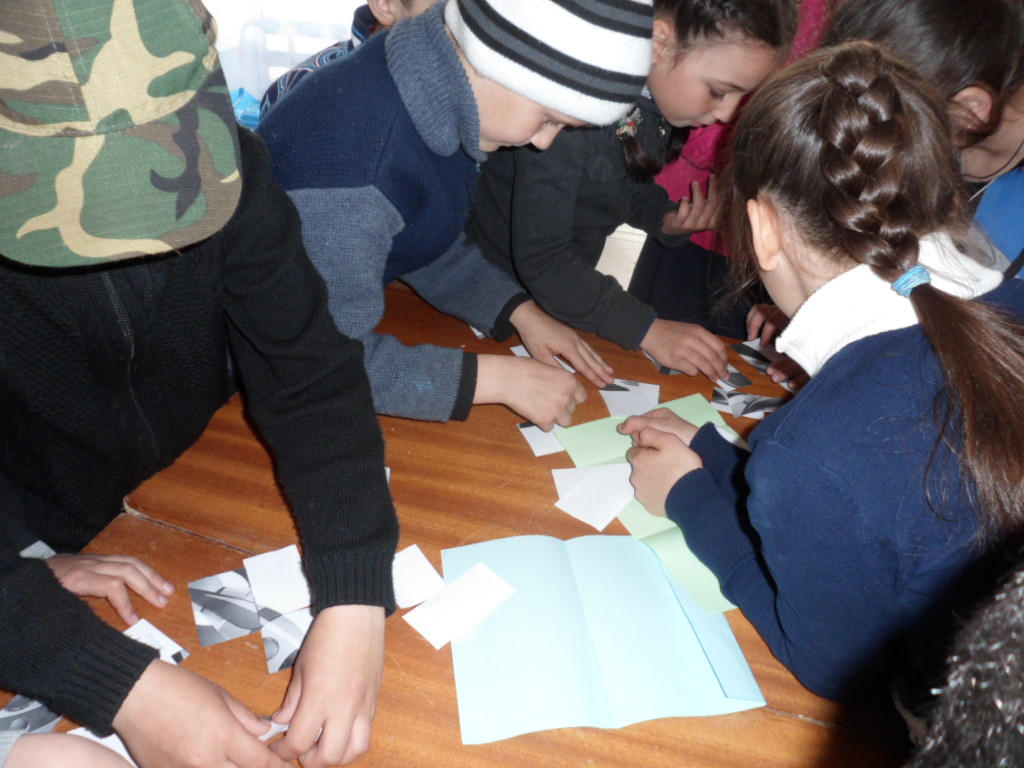 